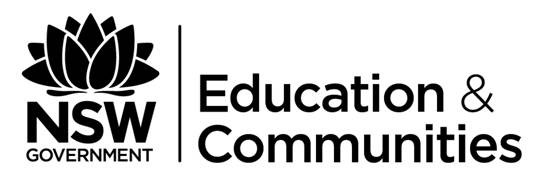 School Management Plan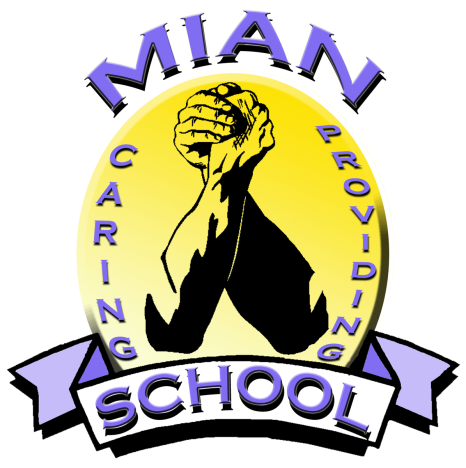 MIAN SCHOOL2012 – 2014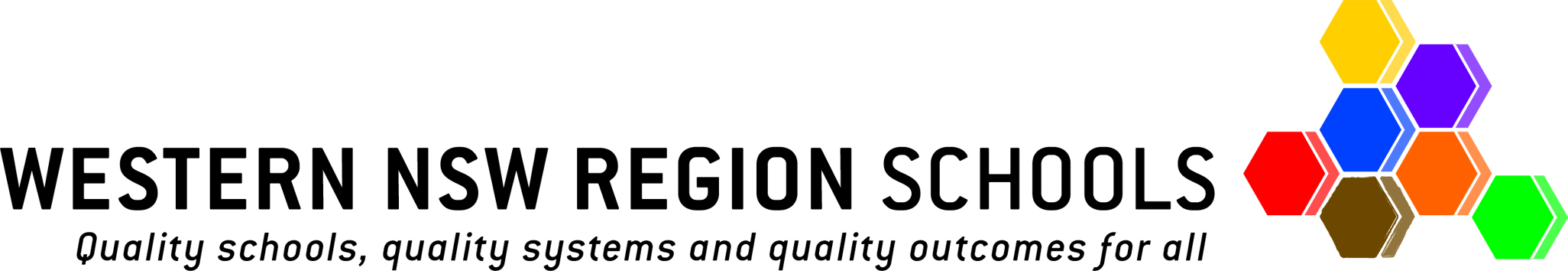 School Identified Priority Area: LITERACYIntended Outcome:	To improve the literacy levels of all Mian School students.Target	To increase the oral reading, reading comprehension and reading accuracy age by more than the difference in chronological age between initial (Term 1) and final testing in Term 3.School Identified Priority Area: NUMERACYIntended Outcome: To improve the numeracy levels of all Mian School students.Target:  	To increase the current performance of all students by at least 20% in the Number and Algebra strand using the Nelson Assessment Kit between Term 1 and Term 3 testingSchool Identified Priority Area: ABORIGINAL EDUCATIONIntended Outcome: Improvement in the attendance, retention and engagement of Aboriginal students.	Target:  To improve student engagement through effective community partnershipsSchool Identified Priority Area: ORGANISATIONAL EFFECTIVENESSIntended Outcome:  Checklists, flowcharts and documents for all school based processes and procedures. Target:   To develop systems that assist in the case management and support of students with complex needs.GLOSSARYIntended OutcomesOutcomes describe what a school wants to achieve by the end of the three year planning cycle in each school-identified priority area.Outcomes are clear, specific and concise statements that indicate what the school aims to achieve.Outcomes can be measured or evaluated through the collection of data or   through observation during and at the end of the three year planning cycle.Outcomes addressing literacy and numeracy are required in all school plans to align school planning and accountability to state and regional plans. TargetsTargets describe the incremental steps to the achievement of the intended outcomes.There may be more than one target for an intended outcome.To align school planning and accountability to state and regional plans, overarching school targets should be set in line with state and regional targets. Literacy and Numeracy targets are mandatory. More specific targets or indicators can be added to assist in focusing school improvement.Target setting guide   Start with a Verb – increase, raise, decrease, reduce, expand, apply / then state the thing you want to affect – the percentage of students in the lower two bands of overall literacy / then state the baseline measurement – from 23% in 2011 / then state the measurement level you want to get to – to 15% / then state your time frame – by 2012. e.g.  Increase the percentage of Year 5 students achieving expected growth in reading from 51.2% in 2011 to 61.2% in 2012IndicatorsIndicators demonstrate whether the identified strategies are achieving the intended outcome or target Indicators are included in the plan to describe the progress towards achieving intended outcomes a school expects to observe or measure, if the strategies are working as expected. Funding Codes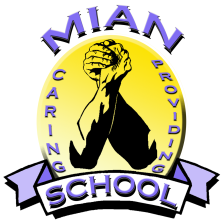 MIAN SCHOOLSchool Management Plan – 2012 to 2014MIAN SCHOOLSchool Management Plan – 2012 to 2014MIAN SCHOOLSchool Management Plan – 2012 to 2014School Priority Areas 2012 – 2014 - 3 Year HorizonLiteracyNumeracyOrganisational EffectivenessAboriginal EducationSchool Priority Areas 2012 – 2014 - 3 Year HorizonLiteracyNumeracyOrganisational EffectivenessAboriginal Education Public Schools NSW – Strategic Directions 2012 - 2014Leadership & ManagementCurriculum & AssessmentEngagement and AttainmentLiteracy & NumeracyAboriginal EducationOrganisational EffectivenessLow Socio-Economic ReformsReform 1: Incentives to attract high performing principals and teachers.Reform 2:  Adoption of best-practice performance measurement and staffing arrangements that articulate a clear role for principals.Reform 3: School operational arrangements that encourage innovation and flexibility.Reform 4: Provision of innovative and tailored learning opportunities.Reform 5: Strengthen school accountability.Reform 6: External partnership with parents, other schools, businesses and communities and the provision of access to extend services.School ContextMian School is located in Bultje Street, Dubbo. The school has twenty eight places and offers alternate programs for students in Years five to ten. The drawing area for students ranges from Dubbo, Narromine and Wellington. The Dubbo School Education Group (SEG) Special Education Placement Panel determines placements of students at Mian School. Mian School has, as part of its team a support teacher for students in out of home care. This teacher is part of a regional team.School ContextMian School is located in Bultje Street, Dubbo. The school has twenty eight places and offers alternate programs for students in Years five to ten. The drawing area for students ranges from Dubbo, Narromine and Wellington. The Dubbo School Education Group (SEG) Special Education Placement Panel determines placements of students at Mian School. Mian School has, as part of its team a support teacher for students in out of home care. This teacher is part of a regional team.School ContextMian School is located in Bultje Street, Dubbo. The school has twenty eight places and offers alternate programs for students in Years five to ten. The drawing area for students ranges from Dubbo, Narromine and Wellington. The Dubbo School Education Group (SEG) Special Education Placement Panel determines placements of students at Mian School. Mian School has, as part of its team a support teacher for students in out of home care. This teacher is part of a regional team.School ContextMian School is located in Bultje Street, Dubbo. The school has twenty eight places and offers alternate programs for students in Years five to ten. The drawing area for students ranges from Dubbo, Narromine and Wellington. The Dubbo School Education Group (SEG) Special Education Placement Panel determines placements of students at Mian School. Mian School has, as part of its team a support teacher for students in out of home care. This teacher is part of a regional team.Intended Outcomes (3 year horizon, developed from School Priority Areas 2012 – 2014)To improve the literacy levels of all Mian School studentsTo improve the numeracy levels of all Mian School students	Improvement in the attendance, retention and engagement of Aboriginal students.Checklists, flowcharts and documents for all school based processes and procedures.Intended Outcomes (3 year horizon, developed from School Priority Areas 2012 – 2014)To improve the literacy levels of all Mian School studentsTo improve the numeracy levels of all Mian School students	Improvement in the attendance, retention and engagement of Aboriginal students.Checklists, flowcharts and documents for all school based processes and procedures.Intended Outcomes (3 year horizon, developed from School Priority Areas 2012 – 2014)To improve the literacy levels of all Mian School studentsTo improve the numeracy levels of all Mian School students	Improvement in the attendance, retention and engagement of Aboriginal students.Checklists, flowcharts and documents for all school based processes and procedures.Intended Outcomes (3 year horizon, developed from School Priority Areas 2012 – 2014)To improve the literacy levels of all Mian School studentsTo improve the numeracy levels of all Mian School students	Improvement in the attendance, retention and engagement of Aboriginal students.Checklists, flowcharts and documents for all school based processes and procedures.Principal:  Mark Eggleston	                Date:            30/10/13                                      Endorsed by School Education Director                                                Date:Principal:  Mark Eggleston	                Date:            30/10/13                                      Endorsed by School Education Director                                                Date:Principal:  Mark Eggleston	                Date:            30/10/13                                      Endorsed by School Education Director                                                Date:Principal:  Mark Eggleston	                Date:            30/10/13                                      Endorsed by School Education Director                                                Date:School Identified Priority Area/sSummary of Targets 2014 LiteracyTo increase the oral reading, reading comprehension and reading accuracy age by more than the difference in chronological age between initial (Term 1) and final testing in Term 3.NumeracyTo increase the current performance of all students by at least 20% in the Number and Algebra strand using the Nelson Assessment Kit between Term 1 and Term 3 testing.Aboriginal EducationTo improve student engagement through effective community partnerships, and specific cultural programs.Organisational EffectivenessTo develop systems that assist in the case management and support of students with complex needs – keep this targetStrategies - Specifically Individual Learning Plans, Learning and Support Plans including consultation processes to develop and refine student adjustments to be included in Teacher Program and Registration documentation.NumberStrategiesIndicatorsReform AreaTimeframeTimeframeTimeframeResponsibility2014 Resource Allocation & Funding SourceNumberStrategiesIndicatorsReform Area201220132014Responsibility2014 Resource Allocation & Funding Source1.1Implement MULTILIT and other extensive reading strategies for those students in need of intensive reading instruction.Use  SMART data item analysis to determine teaching strategies to use to address individual student learning gaps.Data gathering and SMART Data analysis 3,4,5xxxCurriculum co-ordinatorGlobal& Total Equity Loading – Socio-economic Background & Total Loading and targeted - Aboriginal 1.2Identify a data collection co-ordinator to train and mentor staff to improve the consistency of testing results Data Gathering and analysisBaseline and follow up data using MULTILIT and school based assessments, graphs and comparisons3,4,5xxxCurriculum co-ordinator Teaching staffGlobal1.3PL for teaching staff in identifying and explicitly teaching literacy skills.Ongoing professional learning is required to improve the teachers’ skillset to:analyse data and determine student learning gaps; andteach students to read and implement strategies.Documented Individual Literacy Plans in Student Learning Support Plan4,5xxxCurriculum co-ordinator Teaching staffGlobal & Total Equity Loading – Socio-economic Background & Total Loading and targeted – Aboriginal & Professional Learning Funds1.4PL for SLSO’s delivering literacy programAttendance and progress documentation5XXXCurriculum co-ordinator SLSO Global & Total Equity Loading – Socio-economic Background & Total Loading and targeted - Aboriginal1.5Deliver ongoing PL focused on the development of Individual Literacy Plans.Individual Literacy Plans will be revisited on a regular basis to address gaps in learning.Documented Individual Literacy Plans in Student Learning Support Plan3,4,5xxxCurriculum co-ordinator Teaching StaffGlobal & Total Equity Loading – Socio-economic Background & Total Loading and targeted – Aboriginal & Professional Learning Funds1.6Literacy program for the classroom developed and implemented identifying targeted lessons to develop skills and targeted lessons aimed at stage appropriate outcomesDocumented program and activities differentiating the curriculumDevelop Class grouping of students based on Stage levels2,4XXxCurriculum co-ordinatorGlobal & Total Equity Loading – Socio-economic Background & Total Loading and targeted – Aboriginal & Professional Learning Funds    1.7Brokering regional assistance to assist in professional learning for teachers in using the syllabus, determining student gaps and explicit teaching of literacy skills required to realise student improvement.Teacher Professional Learning logClassroom literacy program addressing individual student learning gapsILP’s, andStudent Learning Support Plan3,4,5,6xxExecutiveRegional StaffAssistant Principal Learning And SupportNumberStrategiesIndicatorsReform AreaTimeframeTimeframeTimeframeResponsibility2014Resource Allocation & Funding SourceNumberStrategiesIndicatorsReform Area201220132014Responsibility2014Resource Allocation & Funding Source2.1Provide Professional Learning in:data analysis; interpreting data;identifying learning gaps; and Using strategies to explicitly teach to student gaps.Continued PL for all teaching staff with a focus on addressing learning gapsInvestigate other Numeracy Programs running in similar settings to Mian to provide high support to students in meeting identified gaps.Documented Individual Numeracy Plan for each student3,4,5xxxRegional PersonnelGlobal & Total Equity Loading – Socio-economic Background & Total Loading and targeted – Aboriginal & Professional Learning Funds2.2Data gathering and analysis of baseline and follow up dataDocumented in each student’s assessment folder with progress comments5xxxTeaching staffGlobal & Total Equity Loading – Socio-economic Background & Total Loading and targeted – Aboriginal2.3Develop a marking scale for numbers and patterns strand of Nelson Assessment Kit in each year level to allow base line and follow up data to be collected.Documented in each student’s assessment folder with progress comments4xCurriculum co-ordinator Teaching staffGlobal & Total Equity Loading – Socio-economic Background & Total Loading and targeted – Aboriginal 2.4Development and regular review of Individual Numeracy Plan for each student Documented in Assessment Folders and in Student Learning Support Plans4xxxTeaching staffGlobal & Total Equity Loading – Socio-economic Background & Total Loading and targeted – Aboriginal & Professional Learning Funds2.5Professional learning for teaching staff in collecting dataDocumented in Assessment Folders and in Student Learning Support Plans4xCurriculum co-ordinatorGlobal & Total Equity Loading – Socio-economic Background & Total Loading and targeted – Aboriginal & Professional Learning Funds2.6Analysis of data gathered to map progress and identify areas for further development for teaching staff and students.Teacher programs documenting student learning programs and staff professional learning plans5xxxTeaching StaffGlobal & Total Equity Loading – Socio-economic Background & Total Loading and targeted – Aboriginal2.7Collaborative meetings to develop learning tasks and resources to address individual learning gaps.Teacher programs documenting student learning programs and staff professional learning plans5xTeaching Staff2.8Professional Learning in developing differentiated teaching and learning activities to address student learning gaps in numeracy. To build teacher capacity and processes in the Numbers and Algebra strand that are transferable to all other strands of Mathematics.Individual Numeracy Plans. Targeted timetabled Numeracy skills based lessons as well as identified timetabled Stage appropriate lessons 3,4,5xRegional personnelGlobal & Total Equity Loading – Socio-economic Background & Total Loading and targeted – Aboriginal & Professional Learning Funds2.9Build in sustainability through providing PL to teaching staff in the processes involved in gathering and recording the information required.  Monitored through Teacher Assessment Review Schedule reflected in INP’s and student assessment folders.1,3,4,5,6xRegional personnel,  ExecutiveGlobal & Total Equity Loading – Socio-economic Background & Total Loading and targeted – Aboriginal & Professional Learning FundsNumberStrategiesIndicatorsReform AreaTimeframeTimeframeTimeframeResponsibility2014 Resource Allocation & Funding SourceNumberStrategiesIndicatorsReform Area201220132014Responsibility2014 Resource Allocation & Funding Source4.1Develop a student welfare  team to promote social and emotional well-being across the schoolDocumented  in Student Learning Support Plans3,4,6xxxAll staff & PBL internal Coach and executive4.2Involvement of community groups to deliver programs, eg Mission Australia Cultural Awareness and Leadership Program, Youth Connections – Year 9 Vocational Education Preparation Program, Crime Prevention Workshops, Neighbourhood Centre Programs, Brospeak, Story Circle and Men’s ShedCommunity involvement with students including participation in programs involving interagencies3,4,6xxxPrincipalGlobal & Total Equity Loading – Socio-economic Background & Total Loading and targeted – Aboriginal4.3Incorporate Aboriginal perspectives into program content.Plan collaboratively to include 8 ways into integrated units to be devised and implemented for the Australian Curriculum.Teaching and learning programs reflecting 8 Ways Aboriginal Pedagogies 3,4,5,6xxxCurriculum co-ordinatorGlobal & Total Equity Loading – Socio-economic Background & Total Loading and targeted – Aboriginal & Professional Learning Funds4.4PL sessions for all staff in PBL to develop and implement PBL Lessons for all settings. Continued Professional Learning in the use of the STARS database to drive data systems, practice across the schoolSchool wide universal prevention (non-classroom and classroom settings)School wide systems PBL lessons , PBL student notice board, Lesson Plans and materials.7 Essential PBL Elements3,4xxxRegional Staff Principal and PBL coachGlobal & Total Equity Loading – Socio-economic Background & Total Loading and targeted – Aboriginal & Professional Learning Funds4.5Increase opportunities for parents / carers and interagency personnel to meet informally to strengthen partnerships Parent / Carer, interagency, staff and student informal gatherings, morning teas, review and reappraisal meetings,  BBQ’s etc2,6xxxPrincipalGlobalNumberStrategiesIndicatorsReform AreaTimeframe2012    2013    2014Timeframe2012    2013    2014Timeframe2012    2013    2014Responsibility2014 Resource Allocation & Funding Source3.1Initial approach to base schools to gauge interest in the project.Meeting minutes5,6xExecutiveESES Project Funding3.2Initial planning meeting to outline project and list all processes, documentation and resources needed for the project.Meeting agenda, minutes and flowchart list3,5xAll staffESES Project Funding3.3Flowchart of Mian School Case Management process. Development of Lotus Diagrams for each student’s case management.Flowchart and Lotus diagram3,4,5,6xExecutive ESES Project Funding3.4Development of booklet detailing support available and contacts for Youth.Booklet containing information about interagencies and Youth Support Services3,6xxExecutive ESES Project Funding3.5Development of a Learning Support Plan for each student containing worked examples of educational plans, risk management and behaviour management plans.Records of meeting with parents carers reflecting collaborationParent / Carer signatures on Learning Support Plans3,4,5,6xxExecutiveESES Project Funding3.6Checklist for Learning Support PlansChecklist for staff3,4,5xxAssistant PrincipalESES Project Funding3.7Development of a presentation package including: proformas,  powerpoint presentation, a thumbdrive showcasing the Case Management Kit Thumbdrive presentation including resources for Individual Case Management and Learning Support Plan Scaffold3,4,5,6xxExecutive ESES Project Funding3.8Organisation of presentation to Base School's Executive/Regional teams and Learning and Support Teacher, Assistant Principal  Learning AssistanceFeedback from Networking presentations3,4,5,6xExecutiveESES Project Funding3.9Example of a high support student and details of how the Kit would support this student’s complex needsPresentation of case study in booklet form 3,4,5xExecutive ESES Project Funding3.10Develop and maintain checklist  and timeline for review and reappraisal meetings and associated transition documentationDocumented in school calendar, checklists and documentation completed in each student’s transition folder in the Learning Support Plan3,4,5xxxESES Project Funding3.11Plan, develop and implement an Individual Behaviour Management Plan proforma for each student that is negotiated with the student and parents / carers.Documented series of IBMP’s included in student’s Learning Support Plan and progress comments recorded in semester reports.Documented  progress recorded  and amended on a regular basis3,5xxxTeaching staff studentsTARSGlobal3.12Develop and implementation of Learning Support Plans for each studentsEvidence of differentiated Curriculum andCollaboration with parents and carers3,4,5,6xxxExecutive, Teaching Staff Assistant Principal Learning And Support TeamGlobalColour (taken from the Palette in Word)Funding SourceRedLow SES National Partnership e.g. employ DPBlackGlobal Budget e.g. purchase resourceBlueCAP e.g. employ teacherGreenPSP & PAS e.g. employ TAPurpleProfessional Learning e.g. attendance at R2LOrangeAboriginal Education  Total Loading and targeted – Aboriginal e.g. $2500 SiP employ SLSODark RedOther e.g. $1000 Community GrantBrownTotal Equity Loading – Socio-economic Background